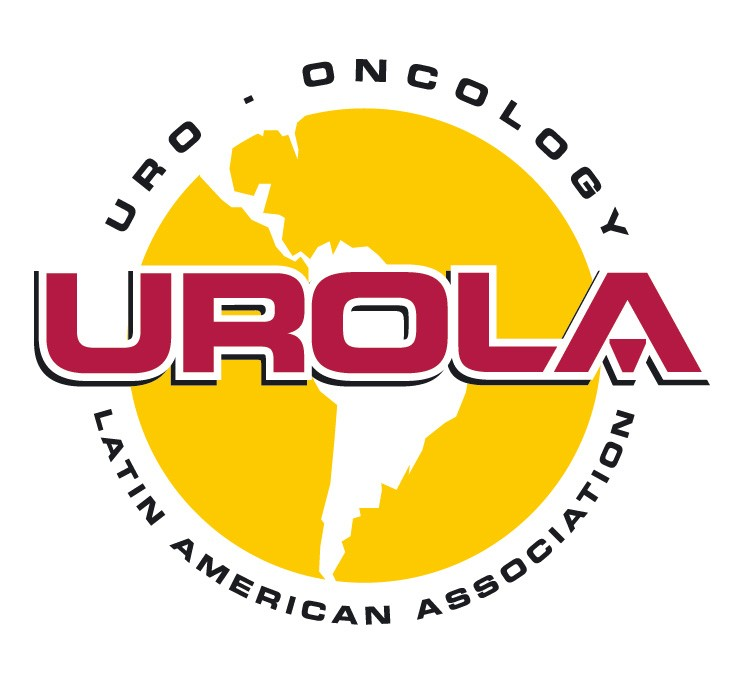 ORIENTAÇÃO SOBRE TERAPIA FOCAL: HIFU PARA O TRATAMENTO DO CÂNCER DA PRÓSTATA, PRIMÁRIO OU RECIDIVADOCURITIBA, 22.09.2016PARECER OFICIAL (NR. 03/2016) DA ASSOCIAÇÃO LATINOAMERICANA E BRASILEIRA DE URO-ONCOLOGIA.RELATOR: PROF. DR. BERNARDO PASSOS SOBREIRO (UEPG – CRM 16.098).MOTIVO DO PARECER: INDAGAÇÃO (PROTOCOLADA SOB NR. 104) DE COLEGA MÉDICO SOBRE A UTILIZAÇÃO DE TERAPIA FOCAL (HIFU) PARA O TRATAMENTO DE CÂNCER DA PRÓSTATA, NO TERRITÓRIO BRASILEIRO.PERGUNTA: HIFU (ULTRASSOM FOCADO DE ALTA FREQUENCIA E INTENSIDADE) É MÉTODO EXPERIMENTAL COMO TRATAMENTO DO CÂNCER DA PRÓSTATA?CONCLUSO: HIFU É MÉTODO NÃO EXPERIMENTAL COMO TRATAMENTO DO CÂNCER DA PRÓSTATA.(UROLA nr. 1111.104.03.2016)